Главная роль в помощи детям принадлежит родителям!Вы любите своего ребенка? Вы хотите, чтобы Ваш ребенок добился в жизни значительных успехов, сделал блестящую карьеру на поприще науки или в бизнесе, состоялся как личность, чувствовал себя свободно и уверенно? Учите своего малыша говорить. Учась говорить, он учится думать. И говорить он должен правильно. Правильное, чистое произношение и развитая речь — заслуга прежде всего семейного воспитания. Недостаточное внимание к речи детей нередко становится главной причиной – дефектов звукопроизношения. Устранить речевые нарушения, сформировать и закрепить правильную артикуляцию Вашему ребенку помогут учитель-логопед, педагоги-специалисты, воспитатели. И все-таки основную нагрузку в обучении ребенка правильной речи должны взять на себя Вы родители. Уважаемые родители, от вас зависит способность ребенка работать, усваивать новые знания, способность понимать то, что дают ему педагоги. От вас зависит, как скоро ликвидируется нарушение речи. Первым и главным является то, что Вы должны внимательно присмотреться к ребенку и оценить его особенности и возможности:в какой мере он понимает речь;хорошо ли владеет речью;чем отличается поведение ребёнка от поведения его сверстников (застенчив, агрессивен, обидчив, тревожен);обратить особое внимание на ручные умения (умение одеваться, застёгивать пуговицы и т.д.);обратить внимание на игры ребёнка: насколько он самостоятелен в играх, проявляет ли сообразительность, находчивость, однообразны или разнообразны игры;оценить степень любознательности, интереса ребёнка к новому, его эмоциональность и способность сопереживать, замечать настроение окружающих и соответствующим образом реагировать;выяснить, каковы особенности самооценки ребёнка (уверен ли он в своих силах);Очень важно, уважаемые родители, быть в контакте с неврологом, который назначит медикаментозное лечение, в случае необходимости, психологом, который поможет выработать линию поведения с ребенком. ПРАВИЛА ВОСПИТАНИЯ - НЕЛЬЗЯ, МОЖНО, НАДОНадо стремиться к тому, что:«можно» для ребенка всегда означало бы «можно»;«нельзя» - всегда означало бы «нельзя»;слово «надо» ребёнок должен научиться понимать как необходимость какого-нибудь действия.Эти замечания кажутся на первый взгляд банальными, но они являются основными правилами воспитания ребёнка, если их соблюдают все члены семьи. Не забывайте эти правила. Ваша чрезмерная забота о состоянии речи ребёнка может принести вред, если Вы ребёнку это показываете. Никогда не стоит подчёркивать дефект в присутствии ребёнка. Это может привести к нарушению самооценки ребёнка, о которой было сказано выше (т.е. он почувствует себя неполноценным, замкнется в себе или начинает требовать к себе особого отношения). 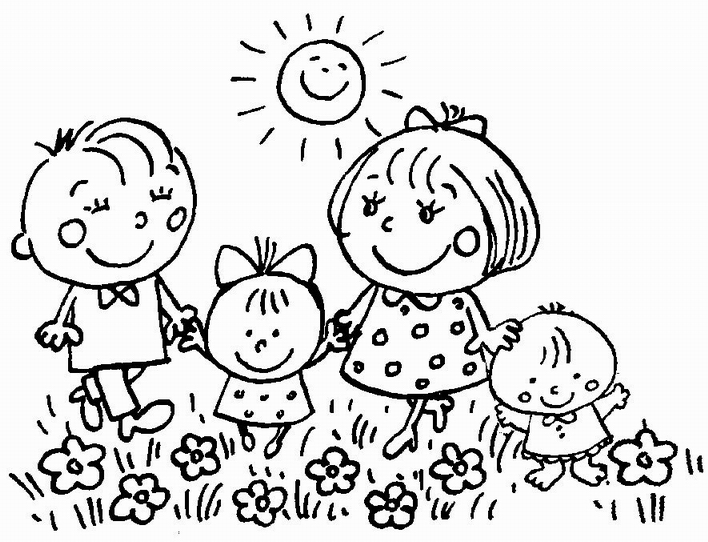 Подготовила: зав. отделением социальной диагностики и социально – правовой помощи Надежда Владимировна Пулина